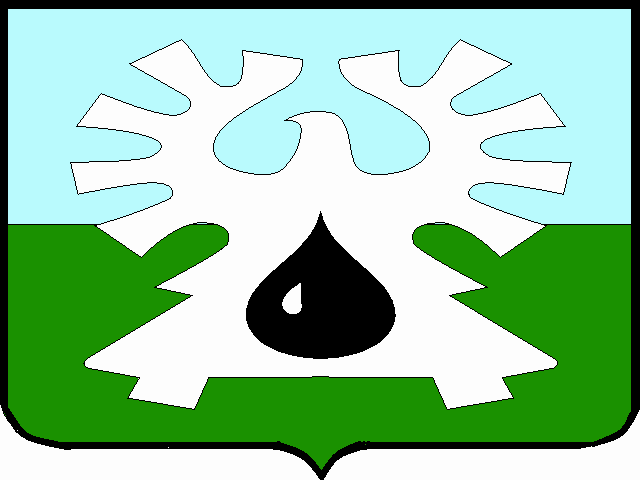 МУНИЦИПАЛЬНОЕ ОБРАЗОВАНИЕ ГОРОД УРАЙ			  Ханты-Мансийский автономный округ-ЮграАДМИНИСТРАЦИЯ ГОРОДА  УРАЙ                              Управление экономики, анализа и прогнозирования628285, микрорайон 2, дом 60,  г.Урай,                                                                  тел. 2-23-13,3-09-27 Ханты-Мансийский автономный округ-Югра,                                                     факс(34676) 3-09-27                                                          Тюменская область                                                                                                  Е-mail:ue@uray.ru  19.06.2018  №12692Заключениеоб оценке регулирующего воздействия проекта постановления администрации города Урай «Об утверждении Порядка заключения инвестиционного договора в отношении объектов местного значения города Урай»Управлением экономики, анализа и прогнозирования администрации города Урай как уполномоченным органом от имени администрации города Урай, ответственным за внедрение процедуры оценки регулирующего воздействия в соответствии с Порядком проведения администрацией города Урай оценки регулирующего воздействия проектов муниципальных нормативных правовых актов, экспертизы и оценки фактического воздействия муниципальных нормативных правовых актов, затрагивающих вопросы осуществления предпринимательской и инвестиционной деятельности, утвержденным постановлением администрации города Урай от 21.04.2017 №1042 (далее – Порядок), рассмотрен проект постановления администрации города Урай «Об утверждении Порядка заключения инвестиционного договора в отношении объектов местного значения города Урай» (далее – Проект, проект МНПА), пояснительная записка к проекту МНПА, сводка предложений, сводный отчет, отзывы от представителей субъектов предпринимательского сообщества, подготовленные управлением экономики, анализа и прогнозирования (далее - разработчик проекта).Проект МНПА направлен  разработчиком проекта  для подготовки настоящего заключения впервые.Информация  об  ОРВ  проекта МНПА размещена на официальном сайте органов местного самоуправления города Урай 09.06.2018 (http://uray.ru/procedures/proekt-postanovlenija-administracii-goroda-uraj-ob-utverzhdenii-porjadka-zakljuchenija-investicionnogo-dogovora-v-otnoshenii-obektov-mestnogo-znachenija-goroda-uraj/) и направлены уведомления и опросный лист ОРВ в организации, представляющие интересы предпринимательского и инвестиционного сообщества, с которыми заключены соглашения о взаимодействии при проведении ОРВ, (ТПП ХМАО - Югры, ОО «Союз предпринимателей г.Урай»).   В рамках  проведения ОРВ проекта МНПА проведены публичные консультации в период с 10.06.2018 по 18.06.2018. От одного участника публичных консультаций, которым были направлены уведомления, поступило одобрение проекта МНПА без замечаний, с предложением об утверждении. Во время проведения публичных консультаций дополнительно поступили отзывы от девяти участников об одобрении проекта МНПА от ООО «Россия», ООО «УНИВЕРСАЛ», ООО «Технолоджи», ИП Минас А.Я.,ИП Клевцов И.И., ИП Сайтгалин В.В., ИП Могильный Р.В. ИП Даниленко А.Л.  По данным разработчика проекта МНПА указанный Проект относится к высокой степени регулирующего воздействия, так как содержит положения, устанавливающие ранее не предусмотренные законодательством Российской Федерации и иными нормативными правовыми актами обязанности, запреты и ограничения для физических и юридических лиц в сфере предпринимательской и инвестиционной деятельности или способствующие их установлению, а также положения, приводящие к возникновению ранее не предусмотренных законодательством Российской Федерации и иными нормативными правовыми актами расходов физических и юридических лиц в сфере предпринимательской и инвестиционной деятельности.Проектом установлены этапы заключения инвестиционного договора, в том числе формирование инвестиционных условий, проведение конкурса, заключение инвестиционного договора.Целью предлагаемого правового регулирования является осуществление инвестиционной деятельности в форме капитальных вложений в строительство объектов местного значения города Урай. На основе проведенной ОРВ проекта МНПА, уполномоченным органом сделаны следующие выводы:а) об отсутствии в проекте правового акта положений, вводящих избыточные обязанности, запреты и ограничения для субъектов предпринимательской и инвестиционной деятельности или способствующих их введению, а также положений, способствующих возникновению необоснованных расходов субъектов предпринимательской и инвестиционной деятельности и бюджета города Урай;б) о соблюдении разработчиком проекта правового акта процедуры ОРВ, установленной Порядком. Исполняющий обязанности начальника управления экономики, анализа и прогнозирования                                      		          Н.В.МинибаеваБелозерцева С.Н. 2-23-13